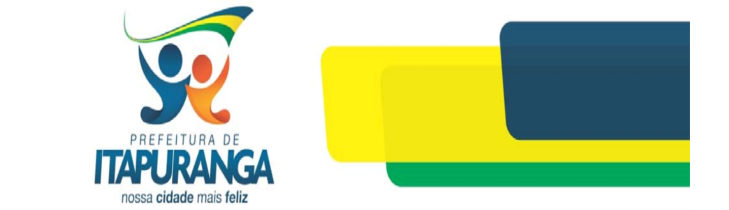 A PREFEITURA MUNICIPAL DE ITAPURANGA, Estado de Goiás, com sede administrativa à Rua Prefeito João Batista Trindade nr. 900 Centro, através da sua COMISSÃO DE COORDENAÇÃO E FISCALIZAÇÃO DO CONCURSO PÚBLICO, nomeada pela Portaria nr. 234-J/2015 de23 de maio de 2015 e Decreto nr. 281-J/2015, de 23 de junho de 2015, torna público a 3a. Retificação ao Edital do Concurso Público n. 001/2015, no que refere ao item 3.8, 3.10 e 3.12 do Edital, que passa a vigorar conforme  descrito abaixo:3.8. Para efetuar sua inscrição o candidato deverá proceder da seguinte forma:  a) acessar a Internet através do site www.proconsultconcurso.com.br a partir das 00:01 horas do dia 06 de setembro  até às 23:59 horas do dia 30 de setembro de  2015 e preencher todos os campos do Formulário de Requerimento de Inscrição, conforme orientações e procedimentos contidos naquela página; 3.10.  O pagamento da taxa deverá ser efetuado até o 3º dia útil após o encerramento das inscrições (05/10/2015). A solicitação de inscrição cujo pagamento não for efetuado até esta data será cancelada. 3.12. Após as 24:00 horas do dia 30 de setembro de 2015 não será possível acessar o Formulário de Requerimento de Inscrição. Itapuranga  - Go, 23 de setembro  de 2015Maria de Lourdes Costa CavalcantePresidente da Comissão do ConcursoCONCURSO PÚBLICO Nº 001/20153ª. RETIFICAÇÃO AO  EDITAL Nº 001 – ABERTURA E REGULAMENTO GERAL